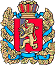 ШАПКИНСКИЙ СЕЛЬСКИЙ СОВЕТ ДЕПУТАТОВ ЕНИСЕЙСКОГО РАЙОНА  КРАСНОЯРСКОГО КРАЯ                                                   РЕШЕНИЕ         27.12.2021г.		                         п. Шапкино	            	                №23-111р О внесении изменений в решение Шапкинского сельского Совета депутатовот 19.12.2013№40-180р «Об утверждении Положения «О порядке ведения учета граждан в качестве нуждающихся в жилых помещениях, предоставления таким гражданам жилых помещений по договору социального найма и заключения с гражданами договоров социального найма помещений муниципального жилищного фонда в муниципальном образовании Шапкинский сельсовет»На основании протеста Енисейской межрайонной прокуратуры от 25.11.2021№7-02-2021, Устава Шапкинского сельсовета, Шапкинский сельский Совет депутатов РЕШИЛ: Внести в Порядок решения Шапкинского сельского Совета депутатов от 19.12.2013№40-180р «Об утверждении Положения «О порядке ведения учета граждан в качестве нуждающихся в жилых помещениях, предоставления таким гражданам жилых помещений по договору социального найма и заключения с гражданами договоров социального найма помещений муниципального жилищного фонда в муниципальном образовании Шапкинский сельсовет»» следующие изменения: пп 5 в п2.2 читать в следующей редакции: «документы, подтверждающие состав семьи».Контроль за исполнением настоящего решения возложить на главу сельсовета Загитову Л.И.Настоящее решение вступает в силу со дня официального опубликования в газете «Шапкинский вестник» и подлежит размещению на официальном сайте администрации Шапкинского сельсовета.Председатель Шапкинского                                                      Глава Шапкинского сельсоветасельского Совета депутатов                                                                                         А.В. Наконечный                                                                                  Л.И. Загитова  